Лингвистическая сказка.           У Глагола Ι было 3 сына с совершенно разными характерами.Старший был самый практичный, самый справедливый, верящий в то, что происходит на самом деле, происходило или будет происходить. Средний был мечтатель, романтик и фантазер. Третий – очень уверенный в себе и в своих силах, умеющий только приказывать. Поучать и побуждать к действию.             Когда они стали взрослыми, каждый получил свой город и начал править в нем в соответствии со своими взглядами и настроениями.             Девизом жизни всех горожан первого города, в котором правил старший брат, были слова: "Было! Есть! Будет!”
             У среднего брата мечтательные жители существовали под девизом: "Если бы, да кабы!”
Обитатели третьего города подчинялись девизу: "Так точно! Будет сделано!”
             Каждый год сыновья отчитывались перед королём о своей работе. На вопрос короля, как они заботятся о своих жителях, старший отвечал: «Помогал, помогаю, буду помогать!» Средний вздыхал: «Помогал бы…» И тут же выдвигал свои условия. А последний сын 
приводил своих подчинённых и давал им приказы: «Помогай! Помогайте! »       Вот какие разные и интересные правители городов. Выпишем из сказки глаголы, с помощью которых отчитывались сыновья перед королем.       Поставим к ним вопросы. Чем отличаются эти глаголы?          Действительно, глаголы стоят в разной форме, отличаются и по смыслу. 
Одни из них обозначают время прошедшее, настоящее, будущее, другие желаемое при 
определенных условиях, или выражают просьбу, приказ. И сегодня на уроке мы и 
познакомимся с новой грамматической категорией глагола – наклонением, которая 
выражает отношение действия к действительности. Узнаем типы наклонений глагола, 
поучимся употреблять глаголы в речи. Путешествие в страну Русского Языка
        В некотором царстве, в некотором государстве, именуемом страной Русского Языка, жили-были Части Речи: Имя Существительное, Имя Прилагательное, Глагол, Местоимение и другие. Семья была большая, но, увы, не очень дружная. Здесь часто спорили и ссорились только из-за того, что каждая Часть Речи считала себя самой главной. В спорах никто никому не хотел уступать. Так продолжалось долго.
        Громче и чаще всех спорил Глагол. Ему, видите ли, всегда хотелось только командовать. Каждый раз он взбирался на самую высокую ступеньку и восклицал: "Стоять! Сидеть! Молчать!". Другим Частям Речи это, конечно, не нравилось - ведь они так же, как и Глагол, считали себя главными в стране Русского Языка. Местоимение, например, было совершенно уверенно, что без него вообще не может существовать их большая семья. Поэтому оно торжественно утверждало: "Я, ты, он, она - вместе дружная семья!".
         Более покладистым из Частей Речи было Имя Прилагательное. Оно даже согласно было находиться рядом, в одном предложении и с Существительным, и с Глаголом. Поэтому, когда в спор вступало Имя Прилагательное, в доме наступала более мирная и спокойная обстановка. "Сегодня хорошая погода" или "Какой прекрасный вечер!" - тихо произносило Имя Прилагательное, и все вокруг вмиг умолкали.
       Но самым скромным, умным и доброжелательным в стране Русского Языка было Имя Существительное. Оно никогда ни с кем не спорило, не повышало голоса, а лишь молча кивало головой и загадочно улыбалось, когда спорили другие Части Речи. А ведь, казалось бы, Имя Существительное могло бы громче всех заявлять, что оно является самой главной Частью Речи. Ведь без него нельзя составить ни одного предложения в русском языке. Но Существительное оказалось мудрее своих товарищей. Когда, наконец, у него появилась возможность говорить, оно спокойно, с толком, с чувством и расстановкой объяснило, что не нужно зря ссориться, потому что в этой волшебной стране важна и нужна каждая Часть Речи. Ведь только благодаря им всем, русский язык может быть таким красивым и правильным.
         Наступило молчание. Каждая Часть Речи серьёзно обдумывала всё то, что услышала от Имени Существительного. И они вдруг поняли, что были неправы, когда ссорились друг с другом. Ведь они все очень нужны стране Русского Языка, а это - самое главное! И в доме, наконец, воцарился долгожданный мир. Никто из Частей Речи уже не спорил, называя себя главной. Все помирились друг с другом, и в честь доброго перемирия друзья устроили большой и пышный бал. А Королевой бала была выбрана по праву самая мудрая Часть Речи - Имя Существительное.
         С той поры все обитатели страны Русского Языка зажили мирно и в полном согласии, были довольны и счастливы.

«Проблемы Причастия». (Текст указа с необходимыми пропусками слов и орфограмм заранее написан на закрытой части доски.) В тронном зале его величества короля Глагола стоял невообразимый шум.
Кричали окончания глагола -ат(-ят) и -ут(-ют):
– Не дадим в обиду ближайших родственников!
– Нужно объявить войну Причастию!
– Что скажут уважаемые Спряжения, от которых идет наш славный род!
Глагол еле успокоил расходившихся граждан. Заикаясь от волнения, окончания рассказали о том, что в вотчине Причастия творится неразбериха, а страдают от нее близкие родственники и друзья – суффиксы -ущ(-ющ) и -ащ(-ящ). Никто в королевстве не может разобраться, где какой суффикс писать.
Посовещавшись со своими советниками, король Глагол вынес справедливое решение, которое устроило всех. С гонцами его тут же отправили Причастию для немедленного исполнения.
Перебираясь через бурный поток, разделяющий границы, послы уронили королевский указ, и в нем оказались размытыми некоторые слова. Вот что прочитало Причастие:
«Указ его величества короля Глагола.
Повелеваю! В причастиях, образованных от глаголов ... спряжения и имеющих в 3-м лице множественного числа окончания ..., писать суффикс -ущ(-ющ), а в причастиях, образованных от глаголов ... спряжения и имеющих в 3-м лице множественного числа окончания ..., писать суффикс -ащ(-ящ)».
Задумалось Причастие... Не знает, как выполнить королевский указ...Итак, вам предстоит сейчас помочь причастию выполнить королевский указ. Для этого спишите текст указа, вставив необходимые орфограммы и пунктограммы, а также укажите информацию, которая была потеряна.                                                «Фамильная ненависть».           Давно это было. Никто и не вспомнит сейчас, почему частица Не стала враждовать с Глаголом. Как ни старались другие части речи примирить частицу Не с Глаголом, но ничего у них не получалось. Не при всяком удобном случае заявляла: «Не хочу! Не буду! Не пишите нас вместе!».
      Смиряла свою гордость непримиримая частица только тогда, когда Глагол без Не терял свой смысл и не мог употребляться самостоятельно. «Ненавижу! Негодую! Недоумеваю! Мне от всего этого нездоровится, но и Глаголу несдобровать!» – мрачно изрекала частица Не, вынужденная стоять рядом с Глаголом.
       Так и шло все из поколения в поколение. Частица Не так не любит Глагол, что не признает и его форму – Деепричастие, на которое распространяется ее ненависть: так же, как и с Глаголом, с Деепричастием Не пишется раздельно и только в некоторых случаях вынуждена терпеть неприятное соседство. Вот до чего доводит фамильная ненависть!О каких орфографических правилах идет речь в сказке? (Речь идет о правописании частицы не с глаголами и деепричастиями.)Обобщите эти два правила и расскажите их с примерами.Вспомните: какие законы правописания действуют, когда необходимо слитно или раздельно написать не с причастиями?                                           Сказка о появлении имени прилагательногоВ некотором лингвистическом царстве, в некотором лексическом государстве жили-были король и королева. Его Величество король по имени Глагол был очень решительным. За его действиями порой не всегда успевали его верные, постоянные министры Спряжение и Вид. Красавица королева (а звали ее Имя Существительное) требовала от своих фрейлин Склонение и Число и пажей Род и Падеж каждый день переписывать все предметы в царстве, деля их на одушевленные и неодушевленные, собственные и нарицательные.Как-то раз в гости к королеве приехала ее крестная – волшебница Местоимение. Ей, побывавшей во многих странах, сразу бросился в глаза скучный, однотонный цвет всего, что было в царстве Глагола и Имени Существительного. Все предметы вокруг были только серого цвета: серые стены, серая мебель, на серой земле росли серые растения, в сером небе резвились серые птицы. Все роскошные королевские наряды были тоже серыми! Крестная решила во чтобы то ни стало изменить жизнь в царстве. Местоимение подарила королеве чудо-семя и наказала в тот же день посадить его в горшочек. Имя Существительное не могла ослушаться свою любимую крестную! Она позвала фрейлин и пажей и велела им посадить чудесное семя, поливать и оберегать его. Чудеса начали происходить незамедлительно. Из семени тут же проклюнулся росток, который рос не по дням, не по часам, а по минутам! Росток был ярко зеленый. То и дело на нем появлялись и, на глазах у удивленных королевы, ее фрейлин и пажей, распускались фантастические листья. Затем один за другим стали проклевываться бутоны, которые превращались в цветы несказанной красоты. На этом чудеса не закончились! Цветы стали превращаться в сказочных Эльфов. По мере роста волшебного растения весь дворец наполнился сотнями, тысячами радужных крылатых существ. Каждый из них был неповторим в своей красоте! Эльфы садились на пышное серое платье королевы, и оно стало сказочно красивым, переливающимся всеми цветами радуги. Имя Существительное не могла сдержать восторга от происходящего!Эльфы обратились к королеве с просьбой разрешить служить ей вечно, быть ПРИ ней и днем, и ночью, стать ее слугами. Имя Существительное согласилась, но попросила выполнить одно ее условие – Эльфы должны быть во всем похожи на ее верных подданных: Склонение, Число, Род и Падеж. Эльфы с удовольствием исполнили просьбу королевы! А за их верность и преданность, стремление во всем подражать подданным ее Величества, королева дала им ласковое имя "Прилагательные", что значит находящиеся при Имени Существительном, во всем полагающиеся на Склонение, Число, Род и Падеж, яркие, трогательные…	Так и живут до сих пор Прилагательные в царстве Имени Существительного. А царство стало ярким, процветающим…Сказка о прилагательном  В некотором царстве, в некотором государстве, название которому Морфология, в городе Частиречинск появился новый житель. 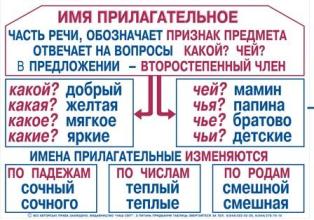 Уж такой он был слабенький, уж такой был бледненький, беспомощный, только и спрашивал: «Какой я? Я чей?» Царица Морфология посмотрела на такое чудо и не могла решить, что с этим дальше делать. Обратилась она по такому случаю ко всем своим самостоятельным господам- частям речи: « Господа мои великие да самостоятельные! Не возьмет ли кто из вас под опеку нового жителя нашего государства?» Но не захотели брать на себя такую обузу ни Глагол, ни Наречие, ни Числительное: мол, зачем нам это? Жили себе, жили, не тужили, а тут: вот тебе, бабушка, и Юрьев день. Только Существительному жаль стало бедолагу: «Возьму тебя себе в друзья, будешь ко мне прилагаться, так сказать. Но смотри, подчиняйся мне и в роде, и в числе, и в падеже! А раз я – предмет, то ты будешь моим признаком! Не потерплю другого!» А Прилагательное (так его теперь все звать стали с легкой руки Существительного) и радо стараться: как старший друг скажет, так и сделаю; подчиняться, так подчиняться. Лишь бы не прогнали. И стало Прилагательное украшать Существительное, песни ему хвалебные петь: и доброе оно, и умное, и милостивое, и самостоятельное… Существительному это ой как нравилось!  Так и стали поживать, горя не знать. Вот и сказке конец, а кто слушал – молодец.Сказка о частице неВ Грамматическом царстве, в Морфологическом государстве, в городе Частей речи, в доме Частиц жила-была частица Не. Или не жила, или не в Городе, или не в Государстве. Не поймешь. Да и неважно. Это же сказка. До того была это неприятная и вздорная особа, что никто не мог найти с ней общего языка. И, несмотря на то, что она служебная часть речи, была она до того гордая, своенравная и заносчивая, что побаивались её и самостоятельные части речи, не говоря уже о её соседях предлогах и союзах.Особенно не складывались отношения у Не с глаголами. Приходит как-то к Не глагол Работать, а она тут же ему заявляет: «Не работать». И не солоно хлебавши уходит глагол ни с чем. Такая же история приключилась и с другими глаголами: учиться, смотреть, гулять. Не могут они ничего сделать со вздорной частицей. Решили собрать общий сход Глаголов и поставить вопрос ребром: либо частица Не будет работать, либо выселить её из Грамматического царства. Сказано - сделано. Пришел грозный отряд Инфинитивов и прочих глагольных форм к дому частицы Не. Но ждало их полное разочарование. Не пришла, не слушала, не исполняла. Да ещё и защитников пригласила. Странные они какие-то: на голове огромные приставки со знаком не, а сами не поймешь кто. Здоровится, годовать, навидеть, взлюбить, волить, доумевать. Так и заявили эти странные существа: «Не отдадим вам частицу свою ненаглядную, ни мы, ни наши родственники жить без нее не могут, поэтому мы будем жить в ее доме и защищать от всяких посягательств, а если вам она не нравится, уходите прочь и живите без неё». С тех пор Глаголы на дух не переносят эту зловредную даму – частицу Не, и если приходится встречаться с ней в Предложении, они пытаются отодвинуться от нее подальше, хоть на один пробел, но лишь бы не рядом. Но это еще не сказка, а только присказка. Сказка будет впереди. И не сказка, а целая детективная история. А пока давайте вспомним, выполнив первое задание, по каким правилам живут в стране Грамматической частицы и глаголы?Однажды в город с таким поэтическим названием Части речи пришла беда. Стали пропадать слова. Так смотришь, было Счастье, был человек Добрый и все было Хорошо, и вдруг все исчезло. Одна Беда кругом, люди Злые, дела идут из рук вон Плохо. Забеспокоились самостоятельные части речи, что делать, как быть. Решили спросить старейшину Глагола, видел ли он пропавших, знает ли о таинственных исчезновениях и как быть дальше, где искать такие нужные для всех слова.- Не знаю, - ответил глагол и отошел от частицы Не на один пробел. А частица Не рядом ведь стояла, и никак не мог Глагол всю правду сказать. И тогда он нашелся: - Дорогие соседи, не могу не знать, что искать надо во владениях частицы Не. Частица Не только глазами сверкнула от злости. А вы, наверное, уже догадались, что это были её проделки. И тогда все Части решили позвать детектива Правило, чтобы отправить его в дом частицы Не наводить порядок. Правило пришел не один, а с Алгоритмом и тут же отправился на место происшествия, в дом частицы Не, выяснять причины столь загадочного исчезновения отдельных слов из города частей речи.В первой квартире жили Существительные. Зашли туда Правило и Алгоритм и за голову взялись. Кого здесь только не было. Было здесь Несчастье, было и Не Счастье, а Беда, был Неуч и Неряха, был здесь даже не Стол. Алгоритм взял дело в свои руки, вспомнил все подходящие правила и быстро навел порядок. Сначала он предложил всем существительным, у которых есть или подразумевается противопоставления, перейти в отдельную комнату. Затем всем неряхам и неучам приказал сидеть тихо и не высовываться. И только потом решил разобраться с такими сознательными существительными как счастье, друг, порядок. Алгоритм сказал: «Друзья, вы свободны! Вы спокойно можете жить и не беспокоиться больше о частице не». Но существительные загрустили: «Понимаешь, алгоритм, мы не можем просто уйти от частицы не. За то время, пока мы здесь жили, мы породнились с ней, и теперь она нам не частица, а приставка. А приставка – родное дитя, ее не оставишь просто так. Да и есть у нас синонимы, они могут подтвердить наши слова». Синонимы дружно закивали: «Все так, без обмана». Алгоритм вынужден был согласиться, но предупредил: «Только крепко держите возле себя свои приставки не, чтобы ученики не перепутали вас с противопоставлением, и не писали приставку Не отдельно». «Хорошо, хорошо, нам синонимы помогут, у них-то нет Не».- Ребята, расскажите, какие правила вспомнил алгоритм? И какое отношение имеет противопоставление и синонимы к написанию не с существительными. Повторение правила о правописании не с существительными. Правило был доволен, что его помощник так быстро справился с частицей Не в квартире существительных, что, сославшись на занятость в других разделах Грамматики и со словами: «Разберетесь сами, здесь одинаковые правила », покинул место преступления. Алгоритм остался один. Трудно ему придется ему без Правила, но мы ему поможем. Правда, ребята. Войдя в соседнюю квартиру, а там жили прилагательные, алгоритм увидел следующих героев: Неряшливый, не деревянный, неширокая речка; не широкая, а узкая речка; вовсе не широкая речка. Ребята, сравним этих героев-прилагательных с существительными. Есть ли что-то общее в написании не с существительными и прилагательными?

  СКАЗКА ПРО МЕСТОИМЕНИЯ. 

В тридевятом царстве в тридесятом государстве была большая страна. А страну эту называли Страна Местоимений. И были в этой стране и большие и малые города. И названия этим городам были – Личный, Возвратный, Притяжательный, Указательный, Вопросительный, Относительный, Отрицательный, Определительный и Неопределённый. И жило в этой сказочной стране великое множество местоимений. И селились они по городам по своим интересам и характерам. 
Так в городе Личный жили личные местоимения. Гордые и независимые жители Я живут на улице Яколки. Когда они женятся, то меняют свою фамилию на – МЫ. На улице Тыколки живут воспитанные взрослые – ВЫ и их озорные детки – ТЫ. На Дружной улице живут брат ОН, сестра ОНА и их фантастическое животное ОНО. Их видят всегда вместе и зовут просто – ОНИ. 
Самый маленький город в стране - Возвратный. В нём живёт только одна семья – себялюбки, так их называют в других городах. Потому что они только и делают, что говорят о себе и любят только СЕБЯ. 
Третий город – Притяжательный. В этом городе живут очень дружные жители – местоимения - МОЙ, ТВОЙ, ЕГО, ЕЁ, НАШ, ВАШ, ИХ, СВОЙ. Они всегда готовы помочь не только жителям своего города, но и жителям всей страны. 
В городе Указательный живут самые невоспитанные местоимения. Они только и делают, что показывают друг на друга пальцем и говорят: ЭТОТ, ТОТ, ТАКОЙ. 
Самые любознательные жители страны собрались в одном городе. Они постоянно задают друг другу и всем, кто к ним приезжает вопросы: КТО? ЧТО? КАКОЙ? КАКОВ? КОТОРЫЙ? ЧЕЙ? СКОЛЬКО? Поэтому своему городу они дали самое правильное название – Вопросительный. 
А вот в городе Относительный вопросов нету. Там живут очень спокойные жители, хотя внешне слова, которые они произносят и похожи на слова их соседей: КТО, ЧТО, КАКОЙ, КАКОВ, КОТОРЫЙ, ЧЕЙ, СКОЛЬКО. Только говорят они их спокойно. Например, вот так мама может сказать своему непослушному ребёнку: “Ах, в который раз ты не слушаешься меня...” 
В городе Определительный живут всякие разные местоимения. У них очень разные интересы, но все они очень добрые и работящие жители: ВЕСЬ, ВСЯКИЙ, КАЖДЫЙ, САМ, САМЫЙ, ИНОЙ, ЛЮБОЙ, ДРУГОЙ. 
Самые упрямые местоимения живут в городе Отрицательный. Они ни с кем никогда не соглашаются и всегда всё отрицают: НИКТО, НИЧТО, НИЧЕЙ, НИКАКОЙ, НЕКОГО, НЕЧЕГО. Они часто говорят: “Никого, ничего никто не видел. Ничего никто не брал. И вообще я ничего не знаю.” 
Самый последний город в Стране Местоимений – это город Неопределённый. У жителей этого города есть одна любимая сказка. Которая начинается словами: “В НЕКОТОРОМ царстве, в НЕКОТОРОМ государстве жили-были НЕСКОЛЬКО НЕКТО и НЕЧТО. НЕКОТОРЫЙ КТО-ТО ЧТО-ТО ГДЕ-ТО видел красивое, но нам с вами об этом не расскажет…”
  Спор подлежащего и сказуемогоВстретились в предложении Подлежащее и Сказуемое. Подлежащее говорит сказуемому:
- Я главнее тебя. Ведь именно я называю то, о чем говорится в предложении. Недаром мое второе имя - Субъект.
-Нет, - сказало Сказуемое, - ты неправильно говоришь. Ведь без тебя может быть предложение, а без меня нет.
- Как это "нет”? Например, предложение "Зима”. Ведь тебя в нем нет!
- Ты ошибаешься. Просто я здесь в нулевой форме. А возьми другие формы этого предложения: "Была зима”, "Будет зима”. Видишь, я и появилось. А вот я могу без тебя в предложении обойтись. Например, "На улице холодно”. В этом предложении только сказуемое, а подлежащего нет, да оно здесь и не нужно.
Тогда Подлежащее огорчилось:
А я-то думало, что я главное.
- Не расстраивайся, - успокоило его Сказуемое. - Ведь когда ты есть в предложении, именно ты указываешь, в какой форме стоять мне. Мы оба главные. Ведь недаром нас называют основой предложения, или предикативным ядром.Суффиксы -ЧИК и -ЩИК"Жили-были суффиксы -ЧИК и -ЩИК, разводили вместе пчел на пасеке. Дело в том, что оба очень любили кушать мед. Как ни странно, одного из них постоянно жалили пчелы, они налетали на него, жужжа: "Д-Т-З-С-Ж, Д-Т-З-С-Ж". Суффикс -ЩИК убегал от них в слезах. А вот его брата, суффикс -ЧИК, пчелы очень любили и угощали медом. С недавних пор суффиксы договорились, что собирать мед будет только -ЧИК, а ЩИК будет приходить к нему в гости и вдоволь наедаться любимым лакомством. Однако до сих пор -ЩИК обходит пасеку стороной. Как только услышит "Д-Т-З-С-Ж" - бежит со всех ног прочь, так что бывает в гостях у брата очень редко".Сказка о том, как ноль стал королём.

На страницах учебника русского языка для шестого класса есть страна Имя Числительное. В этой стране живут числа. У них все равны. В стране Имя числительное нет короля, но они нисколько не огорчаются, потому что когда нет главных, жизнь гораздо легче и веселее, а числа как раз любят повеселиться. Вот такие законы составила вся страна: 1) Имя числительное- часть речи, которая обозначает количество предметов, число, а также порядок предметов при счете. Имена числительные отвечают на вопросы СКОЛЬКО? и КАКОЙ? 2) Имя числительные делятся на количественные и порядковые. Имена числительные изменяются по падежам. 3) Имена числительные могут быть разными членами предложения.

Но все же правитель нужен в любой стране, и это оправдал такой случай.

Однажды прогуливались по парку числительное восемь, две пятых, трое. Вдруг трое говорит: «Ребята, мы ведь с вами разные, а относимся к одной группе - числительные, что это такое?" Узнала об этих словах вся страна и согласилась с ними. Решили они наградить званием короля того, кто разделит числительные на три группы. Первым справился ноль, вот что он сделал: количественные числительные могут обозначать: а) целые числа (восемь конфет, пятнадцать человек), б) дробные числа (две пятых пути, семь восьмых всей массы) в) несколько предметов как одно целое (трое щенят, семеро учеников)- это собирательные. 

Правило всем жителям понравилось, вот так ноль стал королем.Сварливые принцессы ПРЕ и ПРИУ королевы Приставки родились дочки-двойняшки.Одну звали Пре-, а другую При-. И такие они сварливые и заносчивые, что каждый день между ними спор идет, которая из них важнее. 
- Я,- кричит Пре-, потому что обозначаю превосходную степень. 
- А я имею значение приближения и присоединения,- гордо отвечает При-. 
- Но я вполне заменяю многоуважаемую приставку Пере-, - самодовольно усмехнулась Пре-. 
- Зато без меня не обходится значение неполноты действия, - в тон ей заявляет При-. 
Пока они спорили между собой, рекой лились красные чернила в ученических тетрадях. Надоело это королеве-матери, и сказала она, что если дочки не перестанут спорить и перепутывать, то придется их выселить из страны Грамматики в словари. 
Но принцессы не хотели ничего слышать, и спор между ними продолжается до сих пор.Сказка о Знаках препинанияЖили-были в области Пунктуации Знаки препинания. Заспорили они как-то раз, кто важнее.Точка сказала:- Я самая главная, потому что заканчиваю предложение. А повествовательное предложение сообщает людям очень много важной информации.- Нет, я самый главный,- громко заявил Вопросительный знак.- Если я буду стоять в конце предложения, то оно будет вопросительным, а люди без вопросов не могут разговаривать друг с другом. Ведь каждый вопрос порождает ответ, а значит и новые мысли.Тут в спор вмешался дядюшка Синтаксис:- Все вы важны. Каждый из вас сообщает определенную информацию в определенной последовательности, которая очень важна каждому человеку. 	С тех пор знаки препинания зажили дружно. 